                   Car redemption IILa voiture est le meilleur moyen de s’amuser, oubliez le reste !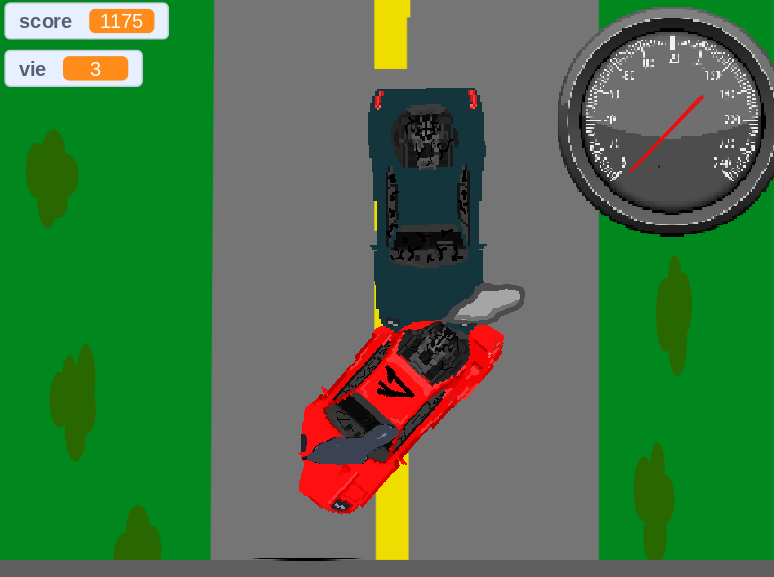 Mettre en démo au début pour ensuite le mettre payent à son apogée